DIVOKÉ SNY MAXIPSA FÍKA – audioposlech http://www.audioknihy-online.cz/divoke-sny-maxipsa-fika-rudolf-cechura/ - 2. část Než začneš poslouchat, přečti si otázky a zkus na ně odpovědět, někdy si budeš muset tipnout. Po poslechu si zkontroluj, zda jsi měl pravdu, zda byl tvůj odhad správný.1. Ve kterém ročním období bude druhý Fíkův sen?      Napovím jedno slovo – sníh. 2. Které vánoční zvyky ve Fíkově a Ájině rodině zkoušeli?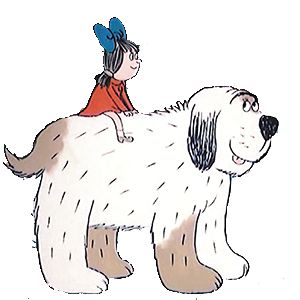 3. Tipni si. Na čem přijela babička?  na kolena mopeduna koni4.  Jaký dárek našel Fík pod stromečkem? věnec buřtůpatníknovou psí boudu!!!!! Tyto úkoly splň až po poslechu pohádky. !!!!!1. Který dárek hrál hlavní roli ve Fíkově snu? 2. Za jakou pohádkovou postavu se Ája převlékla?  3. Kdo Áju odhalil? 4. Napiš větu o Áje.5. Nakresli obrázek, který by se hodil k poslouchanému textu.DIVOKÉ SNY MAXIPSA FÍKA – audioposlech - řešení http://www.audioknihy-online.cz/divoke-sny-maxipsa-fika-rudolf-cechura/ - 2. část Než začneš poslouchat, přečti si otázky a zkus na ně odpovědět, někdy si budeš muset tipnout. Po poslechu si zkontroluj, zda jsi měl pravdu, zda byl tvůj odhad správný.1. Ve kterém ročním období bude druhý Fíkův sen? Napovím jedno slovo – sníh. ZIMA2. Které vánoční zvyky ve Fíkově a Ájině rodině zkoušeli? Krájení jablíčka, házení střevícem, lití olova.3. Tipni si. Na čem přijela babička?  na kolena mopeduna koni4.  Jaký dárek našel Fík pod stromečkem? věnec buřtůpatníknovou psí boudu!!!!! Tyto úkoly splň až po poslechu pohádky. !!!!!1. Který dárek hrál hlavní roli ve Fíkově snu? Ájina pohádková kniha2. Za jakou pohádkovou postavu se Ája převlékla?  za tureckou princeznu3. Kdo Áju odhalil? děd Vševěd4. Napiš větu o Áje. cokoliv5. Nakresli obrázek, který by se hodil k poslouchanému textu.